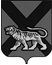 ТЕРРИТОРИАЛЬНАЯ ИЗБИРАТЕЛЬНАЯ КОМИССИЯ
МИХАЙЛОВСКОГО РАЙОНАРЕШЕНИЕс. МихайловкаОб утверждении Инструкции о порядке и формах учета и отчетности   кандидатов о поступлении средств   избирательных фондов и о расходовании   этих средств при проведении выборов главы Михайловского  сельского поселения, назначенных на 13 сентября 2015 года	В соответствии с частью 9 статьи 59 Федерального закона от 12.06.2002 года № 67-ФЗ "Об основных гарантиях избирательных прав и права на участие в референдуме граждан Российской Федерации", частью 10 статьи 67 Избирательного Кодекса Приморского края территориальная  избирательная комиссия Михайловского района         РЕШИЛА:1.  Утвердить Инструкцию о порядке и формах учета и отчетности  кандидатов о поступлении средств  избирательных фондов и о расходовании этих средств при проведении  выборов главы Михайловского сельского поселения, назначенных на 17 мая 2015 года (прилагается).         2. Разместить настоящее решение на официальном сайте территориальной избирательной комиссии Михайловского района в информационно – телекоммуникационной сети «Интернет».ИНСТРУКЦИЯо порядке и формах учета и отчетности кандидатов о поступлении средств избирательных фондов и расходовании этих средств  при проведении    выборов главы   Михайловского сельского поселения 1.1. Настоящая Инструкция разработана в соответствии с Федеральным законом «Об основных гарантиях избирательных прав и права на участие в референдуме граждан Российской Федерации (далее – Федеральный закон), Избирательным кодексом Приморского края, регулирует порядок и формы учета и отчетности кандидатов о поступлении денежных средств избирательных фондов и расходовании этих средств при  проведении выборов главы Михайловского сельского поселения,  назначенных на 13 сентября  2015 года.1.2.  Кандидаты обязаны создавать собственные избирательные фонды для финансирования своей избирательной кампании в период после письменного уведомления соответствующей избирательной комиссии об их выдвижении (самовыдвижении) до представления документов для их регистрации этой избирательной комиссией.1.2. Право распоряжаться денежными средствами (далее – средства) избирательного фонда принадлежит создавшему этот фонд кандидату.1.3. Средства избирательных фондов имеют целевое назначение. Они могут использоваться только на покрытие расходов, связанных с избирательной кампанией кандидата.2. Учет поступления средств в избирательные фондыи расходования этих средств2.1. Кандидат, создавший избирательный фонд, обязан вести учет поступления средств в избирательный фонд и расходования указанных средств по форме № 1, приведенной в приложении № 1.2.2.  В соответствии с Федеральным законом, Избирательным кодексом Приморского края избирательный фонд кандидата формируются за счет:собственных средств кандидата;добровольных пожертвований граждан;добровольных пожертвований юридических лиц.2.3. Предельные размеры расходования средств избирательного фонда кандидата не могут превышать 1000000 рублей.2.4. Предельные размеры собственных средств и добровольных пожертвований граждан и юридических лиц, исчисляемые от предельной суммы расходов из средств избирательного фонда кандидата указаны в части 5 статьи 66 Избирательного кодекса Приморского края.3 Отчетность по средствам избирательных фондов3.1.  Сбербанк России, в котором открыты специальные избирательные счета избирательных фондов кандидатов, представляет избирательной комиссии, осуществляющей регистрацию кандидатов, сведения о поступлении средств на соответствующие специальные избирательные счета и расходовании этих средств на бумажном носителе с подписью руководителя  филиала Сбербанка России и печатью филиала по формам № 2, 3, приведенным в приложениях № 2, 3. Положение о представлении этих сведений включается в договор банковского счета.3.2.  В соответствии с Федеральным законом, Избирательным кодексом Приморского края филиал Сбербанка России по представлению избирательной комиссии, осуществляющей регистрацию кандидатов, а по соответствующему избирательному фонду – также по требованию кандидата, безвозмездно представляют в трехдневный срок, а за три и менее дня до дня голосования – немедленно, заверенные копии первичных финансовых документов, подтверждающих поступление средств на специальные избирательные счета и расходование этих средств.3.3.  В соответствии с Федеральным законом, Избирательным кодексом Приморского края избирательная комиссия, зарегистрировавшая кандидатов, за 15 дней и за пять дней до дня голосования направляет в средства массовой информации для опубликования сведения о поступлении и расходовании средств избирательных фондов кандидатов в объеме, установленном в приложении 7(2) к Избирательному кодексу Приморского края.3.4.  Избирательная комиссия, осуществляющая регистрацию кандидатов, знакомит уполномоченных представителей по финансовым вопросам кандидатов, а также редакции средств массовой информации по их запросам с полученными от филиала Сбербанка России сведениями о поступлении средств на соответствующие специальные избирательные счета избирательных фондов и расходовании этих средств, имеющимися у них на день поступления соответствующего запроса.3.5. Кандидаты обязаны представить в избирательную комиссию, осуществляющую регистрацию  кандидатов, итоговый финансовый отчет.3.6. До сдачи итогового финансового отчета все наличные средства, оставшиеся у кандидата, должны быть возвращены  кандидатом на специальный избирательный счет кандидата. При этом в платежном документе на возврат наличных средств указывается: «Возврат наличных денежных средств кандидата» 3.7.  Кандидаты после дня голосования и до представления итогового финансового отчета обязаны возвратить неизрасходованные средства соответствующего избирательного фонда гражданам и юридическим лицам, осуществившим перечисления в этот избирательный фонд, пропорционально перечисленным средствам (за вычетом расходов на пересылку).3.8.  По истечении 60 дней со дня голосования филиал Сбербанка России по письменному указанию избирательной комиссии, осуществляющей регистрацию  кандидатов, обязан перечислить оставшиеся на специальных избирательных счетах кандидатов средства в доход бюджета, соответствующего уровню проводимых выборов, и закрыть этот счет.3.9. Итоговый финансовый отчет представляется в избирательную комиссию, осуществляющую регистрацию кандидатов не позднее чем через 30 дней со дня официального опубликования результатов выборов. К итоговому финансовому отчету прилагаются первичные финансовые документы, подтверждающие поступление средств в избирательный фонд и расходование этих средств.3.10. Финансовые отчеты представляются на бумажном носителе и в машиночитаемом виде по форме № 4, приведенной в приложении № 4.Остаток средств на специальном избирательном счете на дату представления первого финансового отчета подтверждается банковской справкой, прилагаемой к отчету.Итоговый финансовый отчет должен быть представлен в сброшюрованном виде и иметь сквозную нумерацию страниц, включая приложения.3.11.  К итоговому финансовому отчету прилагаются первичные финансовые документы (приложение №5), подтверждающие поступление средств на специальный избирательный счет и расходование этих средств, банковская справка об оставшихся средствах или о закрытии специального избирательного счета, сведения по учету поступления и расходования денежных средств избирательного фонда на бумажном носителе и в машиночитаемом виде, пояснительная записка, а также материалы, указанные в части 4 статьи 62 Избирательного кодекса Приморского края.В сведениях по учету поступления и расходования денежных средств избирательного фонда в графе «Шифр строки финансового отчета» указывается, в какой строке финансового отчета учтена каждая финансовая операция (поступление, возврат, расходование средств избирательного фонда).Первичные финансовые документы к итоговому финансовому отчету представляются в хронологической последовательности по мере отражения финансовых операций на специальном избирательном счете. При этом за основу принимаются выписки филиала Сбербанка России со специального избирательного счета, к которым прилагаются необходимые документы, послужившие основанием для зачисления либо списания средств по счетам.К итоговому финансовому отчету прилагается опись указанных в настоящем пункте документов и материалов по форме № 5, приведенной в приложении № 6.3.12. Финансовый отчет, сведения об учете поступления и расходования средств соответствующего избирательного фонда подписываются  уполномоченным представителем по финансовым вопросам кандидата, и представляется уполномоченным представителем по финансовым вопросам в избирательную комиссию, осуществляющую регистрацию кандидатов.3.13. Представление итогового финансового отчета в соответствующую избирательную комиссию оформляется актом приема по форме № 6, приведенной в приложении № 7.3.14. Первичные финансовые документы должны содержать следующие обязательные реквизиты: наименование и дату составления документа; наименование организации, от имени которой составлен документ; содержание хозяйственной операции в натуральном и денежном выражении; наименование должности, фамилию и инициалы лица, ответственного за совершение хозяйственной операции и правильность ее оформления; личную подпись указанного лица.3.15. В соответствии с Федеральным законом, избирательная комиссия, осуществляющая регистрацию списка кандидатов, передает в редакции средств массовой информации для опубликования копии финансовых отчетов не позднее чем через пять дней со дня их принятия.Форма №1УЧЕТпоступления и расходования денежных средств избирательного фонда кандидата    I. Поступило средств в избирательный фонд II. Возвращено денежных средств в избирательный фонд  (в т.ч. ошибочно перечисленных, неиспользованных)**III. Возвращено,  перечислено в   бюджет   средств   избирательного  фондаIV. Израсходовано средств из избирательного фонда Форма № 2Сведенияо поступлении  средств на специальный избирательный счет избирательного фонда  кандидата при проведении выборов главы   Михайловского сельского поселения                               По состоянию на _____________________Форма № 3Сведенияо расходовании средств, находящихся на специальном избирательном счете избирательного фонда кандидата при проведении выборовглавы  Михайловского сельского поселения                               По состоянию на ________________________(сумма прописью)Форма № 4Итоговый финансовый отчет о поступлении и расходовании средств избирательного фонда кандидата на должность главы Михайловского сельского поселения_____________________________________________________________________________________Правильность сведений, указанных в настоящем финансовом отчете, подтверждаю, других денежных средств, минуя избирательный фонд, на организацию и проведение избирательной кампании не привлекалось. Перечень первичных финансовых документов, прилагаемых к итоговомуфинансовому отчету кандидата на выборах главы Михайловского сельского поселенияВыписки филиала Сберегательного банка Российской Федерации со специального избирательного счета соответствующего избирательного фонда;платежные поручения о перечислении добровольных пожертвований граждан, юридических лиц;платежные документы на внесение собственных средств кандидата/ избирательного объединения;платежные документы о возвратах неиспользованных средств соответствующего избирательного фонда;договоры на выполнение работ (оказание услуг);счета (счета-фактуры);накладные на получение товаров;акты о выполнении работ;расходные и приходные кассовые ордера;чеки контрольно-кассовых машин.Форма № 5Опись документов и материалов, прилагаемых к итоговому финансовому отчету  кандидата на должность главы Михайловского сельского поселенияФорма № 6АКТприема итогового финансового отчетакандидата избирательной комиссией на выборах главыМихайловского сельского поселения	Настоящий акт составлен о том, что кандидат__________________________________________________________________                                                                        (Ф.И.О. кандидата)представил в территориальную избирательную комиссию  Михайловского районаитоговый финансовый отчет с прилагаемыми к нему финансовыми документами в _________ папках на ________ листах.При этом: папка №1 – на _____ листах;	        папка №2 – на ______ листах;  18.06.2015     616/104Председатель  комиссииПредседатель  комиссииПредседатель  комиссииН.С. ГорбачеваСекретарь заседанияСекретарь заседанияСекретарь заседанияН.Л. БоголюбоваУтвержденАрешением территориальной избирательной комиссии Михайловского районаот 18 сентября  2015 года  №  616/104УтвержденАрешением территориальной избирательной комиссии Михайловского районаот 18 сентября  2015 года  №  616/104УтвержденАрешением территориальной избирательной комиссии Михайловского районаот 18 сентября  2015 года  №  616/104Приложение №1к Инструкции о порядке и формах учета и отчетности  кандидатов о поступлении средств избирательных фондов и расходовании этих средств при проведении  выборовглавы   Михайловского сельского поселения на должность главы Михайловского сельского поселения (Ф.И.О.кандидата)(номер специального избирательного счета,  наименование и адрес филиала Сбербанка России) Датазачисления
средств 
на счетИсточник поступления средств*Шифр строки   
финансового   
отчетаСумма в 
рубляхДокумент,подтверждающийпоступление средствСредства,  поступившие 
с нарушением 
установленного порядка и
подлежащие возврату123456Итого                       Дата  
возврата
средств 
на счетКому перечислены  
средстваШифр строки   
финансового   
отчетаВозвращено   
средств
на счетОснование возврата 
средств на счетДокумент,
подтверждающий   
возврат средств123456Итого:                             Итого:                             Итого:                             Дата зачисления
средств 
на счетДата    
возврата
(перечисления)    
средств 
со счетаИсточник поступления    
средств***Шифр 
строки   
финансового   
отчетаВозвращено,  
перечислено
в бюджет    
средствОснование возврата  
(перечисления)    
средствДокумент,
подтверждающий   
возврат  
(перечисление)   
средств1234567Итого:                      Дата    
расходной     
операцииКому перечислены средстваШифр 
строки   
финан-сового
отчета ****
Сумма в 
рубляхВиды расходовВиды расходовВиды расходовДокумент,   
подтверждающий 
расходОснование 
дляперечисления  
денежных  
средствСумма ошибочно перечисленных 
неиспользованных       
средств,  возвра-щенных в фондСумма ошибочно перечисленных 
неиспользованных       
средств,  возвра-щенных в фондСумма  факти-
чески   израс-ходованных
средствСумма  факти-
чески   израс-ходованных
средств1234555678899Итого:          Уполномоченный представитель по финансовым вопросам, кандидат Уполномоченный представитель по финансовым вопросам, кандидат Уполномоченный представитель по финансовым вопросам, кандидат _________________________________________________________(подпись, дата, инициалы, фамилия)_________________________________________________________(подпись, дата, инициалы, фамилия)_________________________________________________________(подпись, дата, инициалы, фамилия)_________________________________________________________(подпись, дата, инициалы, фамилия)Приложение №2к Инструкции о порядке и формах учета и отчетности  кандидатов о поступлении средств избирательных фондов и расходовании этих средств при проведении выборов главы Михайловского  сельского поселения (ф.и.о. кандидата)(номер специального избирательного счета,  наименование и адрес филиалаСбербанка России) Входящий остаток:(сумма прописью)Поступило средств за периодВсего:, в том числе:(сумма  прописью)Дата зачисления
средств 
на счетИсточник поступления
средствРеквизиты,    
идентифици-рующие юридическое лицо или гражданина, 
осуществив-ших
перечисление  
средствСумма в 
рубляхВиды поступленийДокумент, 
подтверж -
дающий    
поступление       
средств 123456Руководитель ПриморскогоОСБ № _________  Сбербанка России МП(подпись, дата, инициалы, фамилия)Приложение № 3к Инструкции о порядке и формах учета и отчетности  кандидатов о поступлении средств избирательных фондов и расходовании этих средств при проведении  выборов главы Михайловского сельского    поселения (наименование избирательного объединения)(номер специального избирательного счета,  наименование и адрес филиалаСбербанка России) Израсходовано средств за период Всего:(сумма прописью)в том числе:Дата  
снятия 
средств 
со счетаДата  
снятия 
средств 
со счетаКому перечислены   
средстваКому перечислены   
средстваСумма 
в  рубляхВиды расходовДокумент,
подтверж-
дающий   
расходОснования для
снятия 
денежных    
средств**Основания для
снятия 
денежных    
средств**Основания для
снятия 
денежных    
средств**1122345666Исходящий остаток:Исходящий остаток:(сумма прописью)(сумма прописью)(сумма прописью)(сумма прописью)(сумма прописью)Руководитель ПриморскогоОСБ № 0000/0000  Сбербанка РоссииМП(подпись, дата, инициалы, фамилия)Приложение № 4к Инструкции о порядке и формах учета и отчетности  кандидатов о поступлении средств избирательных фондов и расходовании этих средств при проведении  выборов главы  Михайловского  сельского поселения (ф.и.о. кандидата)(номер специального избирательного счета, наименование и адрес филиала Сбербанка России)Строка финансового отчетаСтрока финансового отчетаШифр строкиСумма, руб.Примечание112341Поступило средств в избирательный фонд, всего10в том числев том числев том числев том числев том числе1.1Поступило средств в установленном порядке для формирования избирательного фонда20из нихиз нихиз нихиз нихиз них1.1.1Собственные средства 301.1.2Добровольные пожертвования гражданина401.1.3Добровольные пожертвования юридического лица501.2Поступило в избирательный фонд денежных средств, подпадающих под действие п. 6 ст. 58 Федерального закона от 12 июня 2002 года  № 67-ФЗ, а также средств, превышающих предельный размер пожертвований и собственных средств60из нихиз нихиз нихиз нихиз них1.2.1Собственные средства 701.2.2Средства гражданина801.2.3Средства юридического лица902Возвращено денежных средств из избирательного фонда, всего100в том числев том числев том числев том числев том числе2.1Перечислено в доход бюджета1102.2Возвращено жертвователям денежных средств, поступивших с нарушением установленного порядка120из нихиз нихиз нихиз нихиз них2.2.1Гражданам, которым запрещено осуществлять пожертвования либо не указавшим обязательные сведения в платежном документе1302.2.2Юридическим лицам, которым запрещено осуществлять пожертвования либо не указавшим обязательные сведения в платежном документе1402.2.3Средств, превышающих предельный размер добровольных пожертвований1502.3Возвращено жертвователям денежных средств, поступивших в установленном порядке1603Израсходовано средств, всего170в том числев том числев том числев том числев том числе3.1На организацию сбора подписей избирателей1803.1.1Из них на оплату труда лиц, привлекаемых для сбора подписей избирателей1903.2На предвыборную агитацию через организации телерадиовещания2003.3На предвыборную агитацию через редакции периодических печатных изданий2103.4На выпуск и распространение печатных и иных агитационных материалов2203.5На проведение публичных массовых мероприятий2303.6На оплату работ (услуг) информационного и консультационного характера2403.7На оплату других работ (услуг), выполненных (оказанных) юридическими лицами или гражданами РФ по договорам2503.8На оплату иных расходов, непосредственно связанных с проведением избирательной кампании2604Распределено неизрасходованного остатка средств фонда пропорционально перечисленным в избирательный фонд денежным средствам*2705Остаток средств фонда на дату сдачи отчета (заверяется банковской справкой)	(стр.280=стр.10-стр.100-стр.170-стр.270)280 Кандидат (уполномоченный представитель по финансовым вопросам)М.П. Кандидат (уполномоченный представитель по финансовым вопросам)М.П.(подпись, дата, инициалы, фамилия)Представитель  территориальной избирательной комиссии Михайловского района(подпись, дата, инициалы, фамилия)Приложение № 5к Инструкции о порядке и формах учета и отчетности  кандидатов о поступлении средств избирательных фондов и расходовании этих средств при проведении  выборов главы  Михайловского сельского поселения Приложение № 6к Инструкции о порядке и формах учета и отчетности  кандидатов о поступлении средств избирательных фондов и расходовании этих средств при проведении  выборов главы  Михайловского сельского поселения N 
п/пНаименованиеДата документаКоличество
листов документаМестонахождение 
документа (папка, том, страница)Примечание123456Кандидат (уполномоченный представитель по финансовым вопросам) ____________________________(подпись, дата, инициалы, фамилия)Приложение № 7к Инструкции о порядке и формах учета и отчетности  кандидатов о поступлении средств избирательных фондов и расходовании этих средств при проведении выборов  главы  Михайловского сельского поселенияКандидат (Уполномоченный представитель по  финансовым вопросам) (подпись, дата, инициалы, фамилия)Представитель территориальной избирательной комиссии Михайловского  района(подпись, дата, инициалы, фамилия)